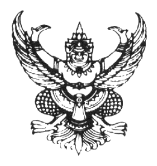 ที่  ขก  ๗๗๑๐๑/                                                          สำนักงานเทศบาลตำบลก้านเหลือง	              อำเภอแวงน้อย  จังหวัดขอนแก่น  ๔๐๒๓๐      					                  ตุลาคม   ๒๕๕๘                    เรื่อง      การโอนงบประมาณรายจ่าย  ประจำปีงบประมาณ  ๒๕๕๙เรียน      นายอำเภอแวงน้อย     สิ่งที่ส่งมาด้วย  ๑.ใบขอและอนุมัติงบประมาณรายจ่าย ประจำปีงบประมาณ ๒๕๕๙   จำนวน   ๑   ชุด 	        ด้วยเทศบาลตำบลก้านเหลือง   ได้ดำเนินการโอนงบประมาณรายจ่าย ประจำปีงบประมาณ  ๒๕๕๙เนื่องจากไม่ได้ตั้งงบประมาณไว้ในเทศบัญญัติ  ดังนั้น เพื่อให้การดำเนินการดังกล่าวเป็นไปตามระเบียบกระทรวงมหาดไทย  ว่าด้วยวิธีการงบประมาณขององค์กรปกครองส่วนท้องถิ่น พ.ศ. ๒๕๔๑ หมวด  ๔ ข้อ ๒๖ รายละเอียดปรากฏตามเอกสารที่แนบมาพร้อมหนังสือฉบับนี้	        จึงเรียนมาเพื่อโปรดพิจารณา	ขอแสดงความนับถือ          					 (นายบุญทัย นารินทร์)             			     นายกเทศมนตรีตำบลก้านเหลืองงานแผนและงบประมาณฝ่ายอำนวยการสำนักปลัดโทร.๐-๔๓๒๑-๐๖๙๑.โทรสาร.๐-๔๓๒๑-๐๗๕๐.“ยึดมั่นธรรมาภิบาล  บริการเพื่อประชาชน”บันทึกข้อความ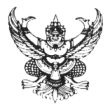         ส่วนราชการ     เทศบาลตำบลก้านเหลือง   อำเภอแวงน้อย  จังหวัดขอนแก่น        ที่  ขก  ๗๗๑๐๑/                           วันที่    ๑๖  ตุลาคม  ๒๕๕๘                            เรื่อง    ขออนุมัติโอนเงินงบประมาณรายจ่าย   ประจำปีงบประมาณ  ๒๕๕๙  สำนักปลัด		  (โอนครั้งที่ ๑)เรียน    นายกเทศมนตรีตำบลก้านเหลือง     ข้อเท็จจริง ตามเทศบัญญัติงบประมาณรายจ่าย ประจำปีงบประมาณ ๒๕๕๙  สำนักปลัด  ไม่ได้ตั้งจ่ายงบประมาณ  หมวดรายจ่ายอื่น ประเภทค่าจ้างที่ปรึกษาซึ่งไม่เกี่ยวกับครุภัณฑ์หรือสิ่งก่อสร้างหรือได้มาซึ่งครุภัณฑ์หรือสิ่งก่อสร้าง เพื่อจ่ายเป็นค่าจ้างสถาบันหรือองค์กรที่เป็นกลางในการสำรวจความพึงพอใจของผู้รับบริการ รายละเอียดตามหนังสือ สน.บค. ที่ มท ๐๘๐๙.๓/๖๔๒ ลงวันที่ ๙ มีนาคม ๒๕๔๘  นั้น ข้อเสนอเพื่อพิจารณา ดังนี้               ๑. เนื่องจากไม่ได้ตั้งจ่ายงบประมาณไว้ในเทศบัญญัติและเป็นโครงการที่ต้องดำเนินการให้แล้วเสร็จ  ดังนั้น จึงขออนุมัติโอนงบประมาณรายจ่าย  จากงบดำเนินงาน หมวดค่าตอบแทนประเภทค่าตอบแทนผู้ปฎิบัติราชการอันเป็นประโยชน์แก่ อปท. เพื่อจ่ายเป็นค่าตอบแทนผู้ปฏิบัติราชการอันเป็นประโยชน์แก่องค์กรปกครองส่วนท้องถิ่น  ผู้ทรงคุณวุฒิ  ผู้ตรวจรายงานการประชุมและประเมินผลความชำนาญหรือความเชี่ยวชาญผลงานทางวิชาการของพนักงานผู้ขอรับการประเมิน คณะกรรมการจัดซื้อจัดจ้าง คณะกรรมการตรวจการจ้าง ตลอดจนค่าตอบแทนคณะกรรมการสอบสวน คณะกรรมการประเมินผลงาน และค่าใช้จ่ายอื่นๆ ที่เกี่ยวข้อง  ตามระเบียบกระทรวงมหาดไทย  ว่าด้วยวิธีการงบประมาณขององค์กรปกครองส่วนท้องถิ่น พ.ศ. ๒๕๔๑ หมวด ๔ ข้อ  ๒๖ โดยมีรายละเอียด ดังนี้งบรายจ่ายอื่น(โอนเพิ่มสำนักปลัด)					ด้าน  บริหารงานทั่วไปแผนงาน  บริหารงานทั่วไปงาน  บริหารงานทั่วไป งบ  รายจ่ายอื่น	หมวด  รายจ่ายอื่นประเภท ค่าจ้างที่ปรึกษาซึ่งไม่เกี่ยวกับครุภัณฑ์หรือสิ่งก่อสร้างหรือไม่ได้มาซึ่งครุภัณฑ์หรือสิ่งก่อสร้าง  							งบประมาณ         		     ๐.-บาทโอนเพิ่มครั้งนี้เป็นเงิน 	      ๑๕,๐๐๐.- บาท                                                                           รวมเป็นเงิน                        ๑๕,๐๐๐.- บาทงบดำเนินงาน (โอนลดสำนักปลัด)ด้าน  บริหารงานทั่วไปแผนงาน  บริหารงานทั่วไปงาน  บริหารงานทั่วไป งบ  ดำเนินงาน หมวด  ค่าตอบแทนประเภท ค่าตอบแทนผู้ปฎิบัติราชการอันเป็นประโยชน์แก่ อปท. 													งบประมาณ         	๑๐๐,๐๐๐.- บาท							โอนลดครั้งนี้เป็นเงิน 	  ๑๕,๐๐๐.- บาท                                                                         คงเหลือ                        ๘๕,๐๐๐.- บาท		(รายละเอียดตามใบขออนุมัติโอนงบประมาณที่แนบ)-๒-จึงเรียนมาเพื่อโปรดพิจารณาอนุมัติหากเห็นชอบด้วยโปรดลงนามในเอกสารที่เกี่ยวข้องซึ่งได้เสนอมาพร้อมหนังสือฉบับนี้แล้ว                                                 - มีงบประมาณในการโอนครั้งนี้             - ตรวจสอบแล้วมีงบประมาณในการโอนครั้งนี้                                                                                  				                                     เจ้าหน้าที่งบประมาณ                     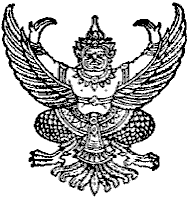                                                 ประกาศเทศบาลตำบลก้านเหลืองเรื่อง  การโอนงบประมาณรายจ่ายประจำปีงบประมาณ  พ.ศ.๒๕๕๙*************		ด้วยเทศบาลตำบลก้านเหลือง  มีความจำเป็นต้องโอนเงินงบประมาณรายจ่าย  ประจำปีงบประมาณ พ.ศ.๒๕๕๙   อาศัยอำนาจตามระเบียบกระทรวงมหาดไทย     ว่าด้วยวิธีการงบประมาณขององค์กรปกครองส่วนท้องถิ่น  พ.ศ.๒๕๔๑  หมวด ๔ ข้อ  ๒๖   ขอประกาศเรื่อง   การโอนงบประมาณรายจ่ายประจำปีงบประมาณ  พ.ศ.๒๕๕๙  เพื่อใช้ในการดำเนินงานของเทศบาลตำบลก้านเหลืองในปีงบประมาณ  ๒๕๕๙  โดยมีรายละเอียดดังต่อไปนี้งบรายจ่ายอื่น (โอนเพิ่มสำนักปลัด)					ด้าน  บริหารงานทั่วไปแผนงาน  บริหารงานทั่วไปงาน  บริหารงานทั่วไป งบ  รายจ่ายอื่น	หมวด  รายจ่ายอื่นประเภท ค่าจ้างที่ปรึกษาซึ่งไม่เกี่ยวกับครุภัณฑ์หรือสิ่งก่อสร้างหรือได้มาซึ่งครุภัณฑ์หรือสิ่งก่อสร้าง  							งบประมาณ         		     ๐.-บาทโอนเพิ่มครั้งนี้เป็นเงิน 	      ๑๕,๐๐๐.- บาท                                                                           รวมเป็นเงิน                        ๑๕,๐๐๐.- บาทงบดำเนินงาน (โอนลดสำนักปลัด)ด้าน  บริหารงานทั่วไปแผนงาน  บริหารงานทั่วไปงาน  บริหารงานทั่วไป งบ  ดำเนินงาน หมวด  ค่าตอบแทนประเภท ค่าตอบแทนผู้ปฎิบัติราชการอันเป็นประโยชน์แก่ อปท. 													งบประมาณ         	๑๐๐,๐๐๐.- บาท							โอนลดครั้งนี้เป็นเงิน 	  ๑๕,๐๐๐.- บาท                                                                         คงเหลือ                        ๘๕,๐๐๐.- บาท	จึงประกาศให้ทราบทั่วกัน			ประกาศ ณ วันที่     เดือนตุลาคม พ.ศ. ๒๕๕๘     (นายบุญทัย นารินทร์)                             นายกเทศมนตรีตำบลก้านเหลือง          บัญชีโอนเงินงบประมาณรายจ่าย  ประจำปีงบประมาณ  ๒๕๕๙         							หน่วยงานเจ้าของงบประมาณอนุมัติเมื่อวันที่  ๑๖  เดือน ตุลาคม  พ.ศ. ๒๕๕๘										         สำนักปลัดเทศบาลตำบลก้านเหลือง    อำเภอแวงน้อย   จังหวัดขอนแก่นโอนครั้งที่  ๑-๒-บัญชีโอนเงินงบประมาณรายจ่าย  ประจำปีงบประมาณ  ๒๕๕๙         							หน่วยงานเจ้าของงบประมาณอนุมัติเมื่อวันที่  ๑๖  เดือน ตุลาคม  พ.ศ. ๒๕๕๘										   สำนักปลัดเทศบาลตำบลก้านเหลือง    อำเภอแวงน้อย   จังหวัดขอนแก่นโอนครั้งที่  ๑-๓- หัวหน้าหน่วยงานสำนักปลัดเจ้าของงบประมาณที่โอนเพิ่ม                                                                             เนื่องจากไม่ได้ตั้งงบประมาณไว้ในเทศบัญญัติ  และเป็นค่าใช้จ่ายที่ต้องดำเนินการให้แล้วเสร็จ                                     ดังนั้น  จึงขออนุมัติโอนงบประมาณรายจ่าย  จากงบดำเนินงาน หมวดค่าตอบแทนประเภทค่าตอบแทนผู้ปฎิบัติราชการอันเป็นประโยชน์แก่ อปท. ตามระเบียบ        กระทรวงมหาดไทย  ว่าด้วยวิธีการงบประมาณขององค์กรปกครองส่วนท้องถิ่น พ.ศ. ๒๕๔๑ หมวด ๔ ข้อ  ๒๖                                                                                                                                               (ลงชื่อ)...........................................................                                                                                                                                                                                                                                                                                                                                                                                                                                                                                                                        (นายวิทูล  สุขเพีย)             																 หัวหน้าฝ่ายปกครอง      รักษาราชการแทนหัวหน้าสำนักปลัดเทศบาล	        วันที่  ๑๖  เดือน ตุลาคม พ.ศ. ๒๕๕๘         ๒.  เจ้าหน้าที่งบประมาณ ความเห็น....................................................................................................................	        				        (ลงชื่อ)...........................................................                                                                                                                                        ...................................................................................................................................		                                           (นายธนสมบัติ   ปักโคทานัง)                                                                                                                                             ...................................................................................................................................                                                          ปลัดเทศบาลตำบลก้านเหลือง                                                                                                                                                       วันที่  ๑๖  เดือน ตุลาคม พ.ศ. ๒๕๕๘    -๔-	     ๓.  ผู้อำนวยการกองคลัง                                                                                                              ความเห็น....................................................................................................................	        			          (ลงชื่อ)...........................................................                                                                                                                                        ...................................................................................................................................		                                              (นางสาวสุกัญญา   อุทธา)                                                                                                                                                   ...................................................................................................................................                                                                 ผู้อำนวยการกองคลัง                                                                                                                                                       วันที่  ๑๖  เดือน ตุลาคม พ.ศ. ๒๕๕๘          		 ๔.  การอนุมัติ			๔.๑ ผู้บริหารท้องถิ่น                                                                                                              ความเห็น....................................................................................................................	        				(ลงชื่อ)...........................................................                                                                                                                                        ...................................................................................................................................		                                            (นายบุญทัย  นารินทร์)                                                                                                                                          ...................................................................................................................................                                                        นายกเทศมนตรีตำบลก้านเหลือง                                                                                                                                                     วันที่  ๑๖  เดือน ตุลาคม พ.ศ. ๒๕๕๘             นายกเทศมนตรีได้อนุมัติแล้ววันที่      เดือน  ตุลาคม พ.ศ. ๒๕๕๘แผนงาน / งาน / งบ / หมวดรายจ่าย / ประเภทรายจ่าย / โครงการ / รายการงบประมาณอนุมัติงบประมาณก่อนโอน(+ / -)จำนวนเงินที่โอน(+ / -)จำนวนเงินที่โอนงบประมาณหลังโอนคำชี้แจงงบประมาณรายจ่ายกรณีมีการแก้ไขเปลี่ยนแปลงคำชี้แจงงบประมาณรายจ่ายกรณีมีการแก้ไขเปลี่ยนแปลงหมายเหตุโอนเพิ่มด้าน  บริหารงานทั่วไปแผนงาน  บริหารงานทั่วไปงาน  บริหารงานทั่วไป งบ  รายจ่ายอื่น	หมวด  รายจ่ายอื่นประเภท ค่าจ้างที่ปรึกษาซึ่งไม่เกี่ยวกับครุภัณฑ์หรือสิ่งก่อสร้างหรือได้มาซึ่งครุภัณฑ์หรือสิ่งก่อสร้าง ๐๑๕,๐๐๐+๑๕,๐๐๐โอนเงินงบประมาณเพิ่มมาตั้งจ่ายเป็นรายการใหม่เนื่องจากไม่ได้ตั้งงบประมาณไว้รวมโอนเพิ่ม๐๑๕,๐๐๐+๑๕,๐๐๐๑๕,๐๐๐แผนงาน / งาน / งบ / หมวดรายจ่าย / ประเภทรายจ่าย / โครงการ / รายการงบประมาณอนุมัติงบประมาณก่อนโอน(+ / -)จำนวนเงินที่โอน(+ / -)จำนวนเงินที่โอนงบประมาณหลังโอนคำชี้แจงงบประมาณรายจ่ายกรณีมีการแก้ไขเปลี่ยนแปลงหมายเหตุโอนลดด้าน  บริหารงานทั่วไปแผนงาน  บริหารงานทั่วไปงาน  บริหารงานทั่วไป งบ  ดำเนินงาน หมวด  ค่าตอบแทนประเภท ค่าตอบแทนผู้ปฎิบัติราชการอันเป็นประโยชน์แก่ อปท. 	๑๐๐,๐๐๐๑๕,๐๐๐-๘๕,๐๐๐โอนเงินงบประมาณเพิ่มมาตั้งจ่ายเป็นรายการใหม่เนื่องจากไม่ได้ตั้งงบประมาณไว้รวมโอนลด๑๐๐,๐๐๐๑๕,๐๐๐-๘๕,๐๐๐